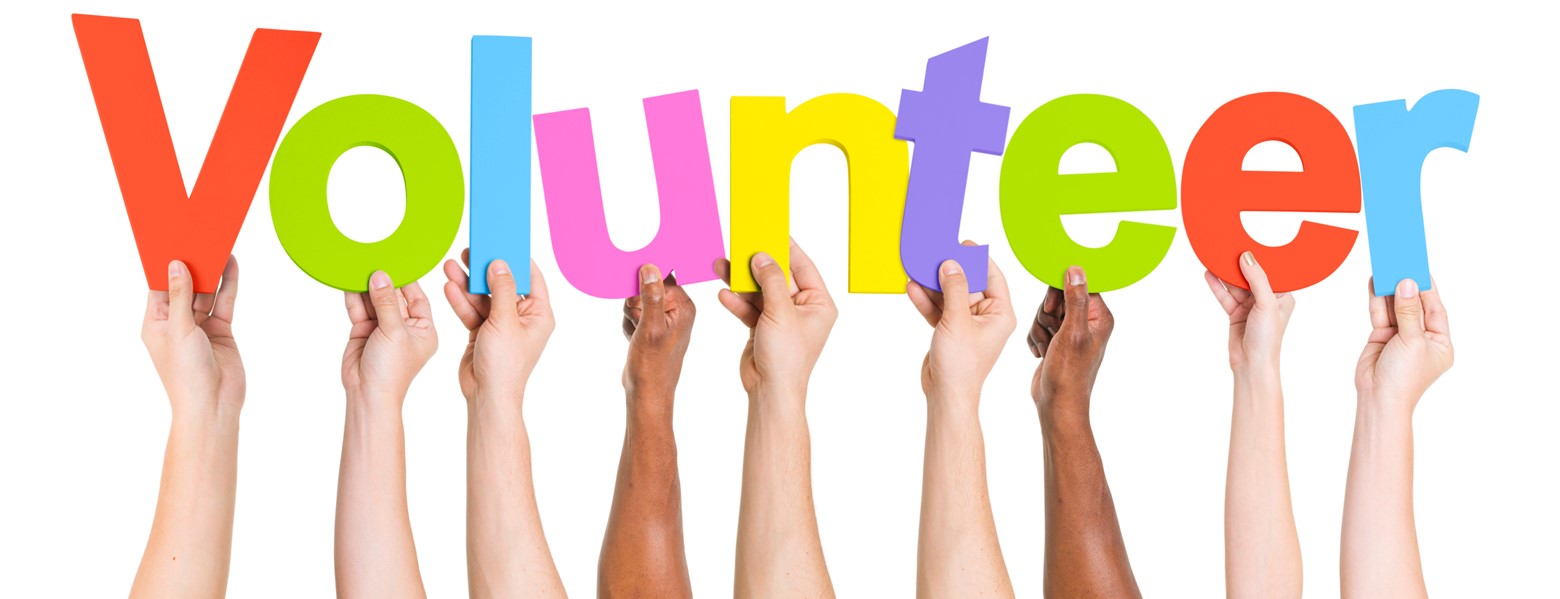 Desert Hills III West HOA – Director BiographyName:     Lot #:     Address:     Provide a brief biography:  Let us know of any prior Board of Directors experience:   Tell us about any job-related activity/experience:     Why do you wish to serve on the Dh3West Board of Directors:     What would you like to accomplish as a Director:  Tell us what committees you have served on for DH3West (Past & Present)    Signature:     _________________________________________     Date:  Please email completed form to boardofdirectors@dh3west.comThank you!Board of Directors 2022